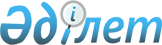 Об утверждении Правил служебной этики государственных служащих Министерства транспорта и коммуникаций Республики Казахстан
					
			Утративший силу
			
			
		
					Приказ Министра транспорта и коммуникаций Республики Казахстан от 18 декабря 2013 года № 1011. Зарегистрирован в Министерстве юстиции Республики Казахстан 17 января 2014 года № 9072. Утратил силу приказом и.о. Министра по инвестициям и развитию Республики Казахстан от 1 сентября 2015 года № 895      Сноска. Утратил силу приказом и.о. Министра по инвестициям и развитию РК от 01.09.2015 № 895.      В соответствии с пунктом 2 Указа Президента Республики Казахстан от 1 октября 2013 года № 651 «О внесении изменений в Указ Президента Республики Казахстан от 3 мая 2005 года № 1567 «О Кодексе чести государственных служащих Республики Казахстан», в целях повышения требований к морально-нравственному облику и деловым качествам государственных служащих Министерства транспорта и коммуникаций Республики Казахстан, ПРИКАЗЫВАЮ:



      1. Утвердить прилагаемые Правила служебной этики государственных служащих Министерства транспорта и коммуникаций Республики Казахстан.



      2. Департаменту кадровой и административной работы Министерства транспорта и коммуникаций Республики Казахстан (Хасенов Е.Е.) обеспечить:

      1) в установленном законодательством порядке государственную регистрацию настоящего приказа в Министерстве юстиции Республики Казахстан;

      2) после государственной регистрации настоящего приказа в Министерстве юстиции Республики Казахстан, официальное опубликование в средствах массовой информации, в том числе размещение его на интернет-ресурсе Министерства транспорта и коммуникаций Республики Казахстан и на интранет-портале государственных органов Республики Казахстан;

      3) в течение десяти календарных дней после государственной регистрации настоящего приказа в Министерстве юстиции Республики Казахстан, направление копии на официальное опубликование в информационно-правовую систему «Әділет» республиканского государственного предприятия на праве хозяйственного ведения «Республиканский центр правовой информации Министерства юстиции Республики Казахстан»;

      4) представление в Юридический департамент Министерства транспорта и коммуникаций Республики Казахстан сведений о государственной регистрации и о направлении на опубликование в средствах массовой информации в течение 5 рабочих дней после государственной регистрации настоящего приказа в Министерстве юстиции Республики Казахстан.



      3. Контроль за исполнением настоящего приказа возложить на Ответственного секретаря Министерства транспорта и коммуникаций Республики Казахстан Касымбек Ж.М.



      4. Настоящий приказ вводится в действие по истечении десяти календарных дней после дня его первого официального опубликования.      Министр                                    А. Жумагалиев

Утверждены             

приказом Министра транспорта и

коммуникаций Республики Казахстан

от 18 декабря 2013 года № 1011  

Правила служебной этики государственных служащих

Министерства транспорта и коммуникаций Республики Казахстан

      1. Настоящие Правила служебной этики государственных служащих Министерства транспорта и коммуникаций Республики Казахстан (далее - Правила) разработаны в соответствии с пунктом 2 Указа Президента Республики Казахстан от 1 октября 2013 года № 651 «О внесении изменений в Указ Президента Республики Казахстан от 3 мая 2005 года № 1567 «О Кодексе чести государственных служащих Республики Казахстан (далее - Кодекс чести), Законом Республики Казахстан «О государственной службе» от 23 июля 1999 года и Законом Республики Казахстан «О борьбе с коррупцией» от 2 июля 1998 года (далее – законодательство в сфере государственной службы и о борьбе с коррупцией).



      2. Правила определяют основные нормы поведения государственных служащих Министерства транспорта и коммуникаций Республики Казахстан, его территориальных органов (далее – государственные служащие Министерства) в ходе исполнения ими своих служебных обязанностей, во взаимоотношениях с коллегами и гражданами.



      3. Государственным служащим Министерства в своей служебной деятельности следует:

      1) руководствоваться принципом законности, требованиями Конституции, законов и иных нормативных правовых актов Республики Казахстан в сфере государственной службы;

      2) проявлять добросовестность, дисциплинированность, ответственность, активность, инициативность и проявлять терпение, вежливость, тактичность и уважение к другим лицам в ходе переговоров (встреч);

      3) уважать честь и достоинство человека и гражданина независимо от происхождения, социального, должностного и имущественного положения, пола, расы, национальности, языка, отношения к религии, убеждений, места жительства и иных обстоятельств;

      4) способствовать укреплению единства народа Казахстана и межнационального согласия в стране, уважительно относиться к государственному и другим языкам, традициям и обычаям народа Казахстана;

      5) быть честными, справедливыми, скромными, соблюдать общепринятые морально-этические нормы, в общении с гражданами и коллегами проявлять вежливость и корректность;

      6) своими действиями не давать повода для обоснованной критики со стороны общества, не допускать преследования за критику, использовать конструктивную критику для устранения недостатков и улучшения своей деятельности;

      7) обеспечивать сохранность государственной собственности, рационально, эффективно и только в служебных целях использовать вверенную государственную собственность, включая автотранспортные средства;

      8) надлежаще исполнять свои служебные обязанности, организовывать и планировать работу, с учетом реально складывающейся обстановки;

      9) эффективно использовать рабочее время и воздерживаться от действий, которые мешают другим государственным служащим в коллективе выполнять их трудовые обязанности;

      10) соблюдать служебную субординацию;

      11) принимать меры по предотвращению и урегулированию конфликта интересов;

      12) придерживаться делового стиля одежды в ходе исполнения своих служебных обязанностей;

      13) поддерживать и поощрять инициативность государственных служащих при выполнении ими своих функций и обязанностей;

      14) повышать свой профессиональный уровень и квалификацию для эффективного исполнения служебных обязанностей;

      15) соблюдать антикоррупционное поведение, установленное Кодексом чести;

      16) при предъявлении к государственному служащему Министерства необоснованного обвинения в коррупции в месячный срок со дня обнаружения такого обвинения принять меры по его опровержению.



      4. Государственным служащим Министерства не следует публично выражать свое мнение по вопросам государственной политики и служебной деятельности, если оно:

      1) не соответствует основным направлениям политики государства;

      2) раскрывает служебную информацию, которая не разрешена к обнародованию;

      3) содержит неэтичные высказывания в адрес должностных лиц государства, органов государственного управления, других государственных служащих.



      5. В Министерстве не допускаются любые формы дискриминации государственных служащих при принятии кадровых решений, а также любые формы протекционизма, привилегий и льгот отдельным государственным служащим.



      6. Во внеслужебное время государственному служащему Министерства необходимо:

      1) придерживаться общепринятых морально-этических норм, не допускать случаев антиобщественного поведения;

      2) не допускать действий, вызывающих негативный общественный резонанс, воздерживаться от поведения, которое может навредить их репутации;

      3) избегать любых личных связей, которые могут скомпрометировать высокое звание государственного служащего Министерства.

      Во внеслужебных отношениях государственным служащим Министерства следует соблюдать требования настоящих Правил и законодательства в сфере государственной службы и о борьбе с коррупцией и избегать всего, что могло бы опорочить авторитет, достоинство государственного служащего Министерства или вызвать сомнения в его честности, справедливости, объективности и беспристрастности.



      7. При осуществлении проверки юридических и физических лиц, осуществляющих свою деятельность в транспортно-коммуникационной отрасли государственный служащий Министерства:

      1) справедливо, объективно проверяет субъекты транспортно-коммуникационной отрасли;

      2) соблюдает права и законные интересы проверяемых субъектов;

      3) избегает взаимоотношений с представителями субъекта транспортно-коммуникационной отрасли, которые могут повлиять на проверку.



      8. Государственные служащие Министерства проявляют скромность, не подчеркивают и не используют должностное положение при получении транспортных, сервисных и иных услуг.
					© 2012. РГП на ПХВ «Институт законодательства и правовой информации Республики Казахстан» Министерства юстиции Республики Казахстан
				